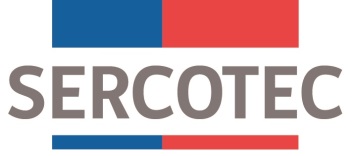 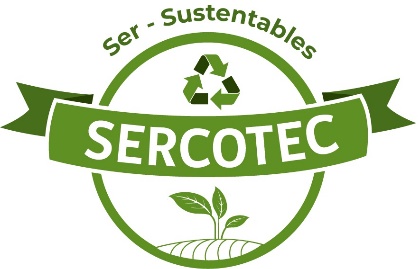 BASES DE CONVOCATORIAJUNTOSFONDO PARA NEGOCIOS ASOCIATIVOSREGIÓN DE LA ARAUCANÍA2021 ¿Qué es?Subsidio no reembolsable destinado a desarrollar y cofinanciar la implementación de un Plan de Trabajo, que tenga por objetivo capturar nuevas oportunidades de negocio de manera asociativa, y que contemple estrategias de negocio comunes y/o complementarias en una cooperativa o un grupo de tres o más empresas.Estos proyectos pueden orientarse a la comercialización conjunta o a la agregación de valor para productos ya desarrollados.A través del instrumento Juntos, los beneficiarios podrán financiar actividades orientadas a la instalación y/o fortalecimiento de las capacidades técnicas, productivas, financieras, asociativas y de gestión del nuevo negocio, potenciando su rentabilidad, competitividad y sostenibilidad.El instrumento opera en 2 líneas de financiamiento: una para grupos de empresas y otro para cooperativas. ¿A quiénes está dirigido?A grupos de tres o más empresas, personas naturales o jurídicas, con iniciación de actividades en primera categoría ante el Servicio de Impuestos Internos (en adelante SII), cuya actividad económica vigente sea coherente con la focalización definida por la Dirección Regional de Sercotec (ver punto 1.3.). Cada una de las empresas, debe demostrar que cuenta con ventas netas anuales mayores o iguales a 200 UF e inferiores o iguales a 25.000 UF. Excepcionalmente, podrán postular empresas cuyas ventas netas anuales demostrables sean inferiores a 200 UF, siempre que tengan menos de un año de antigüedad de iniciación de actividades en primera categoría ante el SII. También a cooperativas agrícolas, campesinas, pesqueras, trabajo y de servicios, cuya postulación es individual, y deben contar con ventas anuales promedio por cooperado menor o igual a 25.000 UF, lo cual se calcula de la siguiente forma: Focalización del proyectoLa presente convocatoria está dirigida a cooperativas y grupo de micro empresarios de la región de La Araucanía con giros relacionados a alguno de los tres ejes apoyados por el Plan Impulso Araucanía; Turismo, Agregación de Valor Agrícola, y/o Energías Renovables.Requisitos para acceder al instrumento La cooperativa o el grupo de empresas interesadas, deberán cumplir con todos los requisitos establecidos en las presentes bases de convocatoria, los que serán verificados por el Agente Operador Sercotec (en adelante AOS) designado para ello, en las distintas etapas del proceso, solicitando al empresario/a, los documentos establecidos en el anexo N°1, los que permitirán acreditar su cumplimiento.   Requisitos de admisibilidad del proyecto2Cumplir con la focalización definida por la Dirección Regional de Sercotec.Cumplir con el mínimo de empresas establecido en el reglamento del instrumento, es decir, al menos 3 empresas o una cooperativa.Cumplir con los plazos máximos establecidos en el reglamento del instrumento, es decir, hasta 3 años para la Fase de Desarrollo. Cumplir con las reglas de financiamiento (ítems, montos y porcentajes), descritos en el punto 1.5. de las presentes bases de convocatoria. Requisitos de admisibilidad de la cooperativa3Ser personas natural o jurídica con inicio de actividades en primera categoría ante el SII, con una actividad económica vigente coherente con la focalización, y con ventas netas demostrables anuales mayores o iguales a 200 UF e inferiores o iguales a 25.000 UF. Excepcionalmente, podrán postular empresas cuyas ventas netas anuales demostrables sean inferiores a 200 UF, siempre que tengan menos de un año de antigüedad de iniciación de actividades en primera categoría ante el Servicio de Impuestos Internos. Ser cooperativa, cuyas ventas netas promedio por asociado sean menores a 25.000 UF. Las ventas se calculan en base al monto de las ventas netas totales de la cooperativa dividido por el número de asociados, durante los últimos 12 meses, con una actividad económica vigente coherente con la focalización. Para efectos de la antigüedad, se considerará la fecha de inicio del proceso de captación de proyectos. Para el cálculo del nivel de ventas, se utilizarán el período comprendido entre los meses de octubre de 2020 a septiembre de 2021.No tener deudas tributarias liquidadas morosas asociadas al RUT de la cooperativa, a la fecha del inicio del proceso de captación. No obstante, Sercotec validará nuevamente esta condición al momento de formalizar.d.  No tener deudas laborales y/o previsionales, ni multas laborales y/o previsionales impagas, a la fecha del inicio del proceso de captación. No obstante, Sercotec validará nuevamente esta condición al momento de formalizar.No haber sido condenado por prácticas antisindicales o infracción a los derechos fundamentales del trabajador en los dos años anteriores, contados desde la fecha en que comenzó el proceso de captación.No tener rendiciones pendientes con Sercotec, según los registros de su Gerencia de Administración y Finanzas. No haber incumplido las obligaciones contractuales de un proyecto de Sercotec, de los instrumentos Juntos, Crece y/o Capital Semilla Emprende, con un Agente Operador Sercotec, a nivel nacional, del año 2021 y no haber sido beneficiario de los instrumentos Crece, Capital Semilla y Juntos durante del año 2021.Tener domicilio comercial en la región de la presente convocatoria. No se financiarán proyectos que sean implementados en una región diferente a la cual se postula.Tener inicio de actividades ante el SII en primera categoría.No pueden acceder al instrumentoAquellas personas naturales que tengan contrato vigente, incluso a honorarios, con el Servicio de Cooperación Técnica, o con el Agente Operador a cargo de la convocatoria, o con quienes participen en la asignación de recursos correspondientes a la convocatoria, ya sea que el contrato se celebre con anterioridad a la postulación o durante el proceso de evaluación y selección.El/la cónyuge o conviviente civil y los parientes hasta el tercer grado de consanguinidad y segundo de afinidad inclusive respecto del personal directivo del Servicio de Cooperación Técnica, Sercotec, o del personal del Agente Operador a cargo de la convocatoria o de quienes participen en la asignación de recursos correspondientes a la presente convocatoria.El gerente, administrador, representante, director o socio de sociedades en que tenga participación los personales de Sercotec, o del Agente Operador a cargo de la convocatoria, o quienes participen en la asignación de recursos correspondientes a la convocatoria o personas unidas a ellos por vínculos de parentesco hasta el tercer grado de consanguinidad y segundo de afinidad inclusive.Aquellas personas naturales o jurídicas que tengan vigente o suscriban contratos de prestación de servicios con el Servicio de Cooperación Técnica, Sercotec, o con el Agente Operador a cargo de la convocatoria, o con quienes participen en la asignación de recursos correspondientes a la presente convocatoria.Aquellas personas jurídicas o sociedades en que las personas señaladas en los numerales anteriores tengan participación, incluidas sociedades por acciones o anónimas cerradas en que éstas sean accionistas, o sociedades anónimas abiertas en que éstas sean dueñas de acciones que representen el 50% o más del capital.Cualquier persona que se encuentre en otra circunstancia que implique un conflicto de interés, incluso potencial, y que, en general, afecte el principio de probidad, según determine el Servicio de Cooperación Técnica, Sercotec, en cualquier etapa del Programa, aún con posterioridad a la selección.¿Qué financia?El financiamiento de este instrumento corresponde a lo siguiente:Línea grupo de empresasSercotec cofinanciará los siguientes ítems: Acciones de Gestión Empresarial (en adelante AGE), los honorarios del gestor/a del proyecto y las Inversiones identificadas en el Plan de Trabajo anualmente por cada proyecto, por un máximo de $20.000.000 para grupos de 3 o más empresas.Línea cooperativasSercotec cofinanciará las Acciones de Gestión Empresarial, y las Inversiones identificadas en el Plan de Trabajo, anualmente por cada proyecto, por un máximo de $30.000.000 por cooperativa. Las cooperativas que demuestren abordar AGE a través del apoyo de otras instituciones, públicas o privadas, y/o que exista una persona con las mismas funciones del gestor del proyecto, podrán destinar el total del cofinanciamiento Sercotec al ítem de inversiones.Ítems financiables y restricciones a la estructura presupuestariaLos ítems financiables para la Fase de Desarrollo, de ambas líneas, son los siguientes:Porcentajes máximos de financiamiento por ítems (Fase de Desarrollo)* Para el caso del costo de los honorarios del Gestor de Proyecto, Sercotec aceptará la rendición del gasto de contratación del Gestor de acuerdo a lo señalado en Procedimiento de Rendición para los Agentes Operadores Sercotec vigente.Del ítem de inversiones, se debe destinar obligatoriamente un mínimo de 70% para inversiones grupales, y las AGE no pueden representar más de un 30% del total del proyecto. Las AGE deberán incorporar obligatoriamente asistencia técnica/asesoría en gestión y/o capacitación en temas de comercialización, por ejemplo, desarrollo e implementación de una estrategia de comercialización. Aporte empresarial:El aporte empresarial anual debe ser al menos un 2% del valor del cofinanciamiento de Sercotec, tanto para las Inversiones, como para las AGE. El aporte se debe enterar al AOS previo a la ejecución de las acciones de gestión empresarial y del financiamiento de inversiones.El pago del aporte empresarial deberá hacerse de la siguiente manera: una (1) cuota, previo a la firma del contrato.¿Qué no financia?Con recursos del cofinanciamiento de Sercotec, los beneficiarios/as de los instrumentos NO PUEDEN financiar:Ningún tipo de impuestos que tengan carácter de recuperables por parte del beneficiario y/o Agente Operador Sercotec, o que genera un crédito a favor del contribuyente tales como: IVA, impuesto territorial, impuesto a la renta u otros similares. El pago de los impuestos de todo el proyecto los debe realizar el beneficiario/a y no se considera aporte empresarial. No obstante, cuando se trate de contribuyentes que debido a su condición tributaria no tengan derecho a hacer uso de estos impuestos como crédito fiscal, se puede contemplar como aporte empresarial y ser parte de su rendición. Para esto, en la primera rendición deberá(n) presentar la “Carpeta Tributaria para Solicitar Créditos” disponible en la página web del SII, en la cual acredite dicha situación, y en rendiciones posteriores el Formulario 29 del mes de la respectiva rendición. Sólo para el caso de aquellos instrumentos que no contemplen aporte empresarial o porcentaje de aporte empresarial no cubra el impuesto, los impuestos no recuperables podrán ser cargados al cofinanciamiento Sercotec.La compra de bienes raíces, valores e instrumentos financieros (ahorros a plazo, depósitos en fondos mutuos, entre otros).Las transacciones del beneficiario/a consigo mismo, ni de sus respectivos cónyuges, convivientes civiles, hijos/as ni auto contrataciones. En el caso de personas jurídicas, se excluye a la totalidad de los socios/as que la conforman y a sus respectivos/as cónyuges, conviviente civil y/o hijos/as.Garantías en obligaciones financieras, prenda, endoso ni transferencias a terceros, el pago de deudas (ejemplo deudas de casas comerciales), intereses o dividendos.Pago a consultores (terceros) por asistencia en la etapa de postulación al instrumento.Pago de consumos básicos como agua, energía eléctrica, gas, teléfono, gastos comunes de propiedad arrendada o propia, y otros de similar índole.Cualquier tipo de vehículo que requiera permiso de circulación (patente), se excluye a financiamiento con aporte empresarial.Adicionalmente, los reglamentos y manuales de operación del instrumento podrán establecer restricciones adicionales de financiamiento sobre el cofinanciamiento de Sercotec y/o aporte empresarial.2.1. Postulación2.1.1. Plazos de postulaciónLos/as interesados/as podrán iniciar y enviar su postulación a contar de las 12:00 horas del día 26 de noviembre hasta el día 06 de diciembre a las 15:00 horas.La hora a considerar para los efectos del cierre de la convocatoria, será aquella configurada en los servidores de Sercotec.Los plazos anteriormente señalados podrán ser modificados por Sercotec y serán oportunamente informados a través de la página web www.sercotec.cl.2.1.2. Pasos para postular Las Cooperativas o grupo de empresas que deseen postular a la convocatoria deben completar el formulario de postulación “Ficha de idea de negocio asociativo” adjunto en Anexo N° 9, el cual debe ser enviado al correo electrónico juntosfunmapu2021@sercotec.cl habilitado exclusivamente en el plazo de postulación indicado en el punto anterior.Mecanismo de postulación:Las cooperativas o grupo de empresas interesadas deberán enviar “Ficha de idea de negocio asociativo” (Anexo N°9), donde deberán describir el negocio asociativo y un presupuesto preliminar para implementar el Plan de Trabajo. Las empresas y cooperativas postulantes deberán adjuntar la carpeta tributaria electrónica para solicitar créditos y deberán tener iniciación de actividades en primera categoría antes el SII (www.sii.cl), adjuntando todos los documentos descritos en Anexo N°1 Apoyo a la postulación: La Dirección Regional de Sercotec coordinará con los AOS, el apoyo a la postulación de las Cooperativas o grupos de empresas que pertenezcan al rubro, sector económico y/o perfil identificado, y que cumplan tanto con los requisitos formales del instrumento descritos en el punto 1.4 de estas bases de convocatoria, además de aquellos establecidos por la Dirección Regional relacionados con la focalización. Una vez identificados los proyectos, el AOS, en conjunto con las empresas o cooperativas, hacen efectiva la postulación a través del envío de la Ficha de negocio asociativo.Importante: Se debe enviar Formulario de ficha de idea de negocio Anexo N°9 y totalidad de la documentación requerida en Anexo N°1 “Requisitos de admisibilidad” de las bases que da cuenta del cumplimiento de los requisitos, en archivo digital, al siguiente mail habilitado para la convocatoria juntosfunmapu2021@sercotec.clNOTA: Si una cooperativa y/o grupo de empresas postula más de una vez, se considerará como su postulación la última enviada al mail dispuesto para la entrega de la postulación.Para que las personas interesadas realicen consultas, Sercotec dispondrá Agentes Operadores, que para el caso del presente instrumento, corresponde a: Visión Ingenieros, ubicado en calle Tiburcio Saavedra 1345, Villa Entre Lagos, Temuco; teléfono 452246615; correo electrónico: gerencia@v.i.cl.Además, puede recurrir al Punto Mipe Araucanía, en los teléfonos: 232425300, 232425305 o vía correo electrónico: puntomipearaucania@gmail.com.Evaluación de AdmisibilidadEste proceso se llevará a cabo una vez terminado el plazo de postulación, y consiste en la constatación del cumplimiento de los siguientes requisitos:Admisibilidad del proyecto: determinada por el cumplimiento de los requisitos establecidos en las letras desde la a) a la d) del punto 1.4.1 de estas bases de convocatoria, cuyos medios de verificación están disponibles en el Anexo N°1. Admisibilidad de las empresas: determinada por el cumplimiento de los requisitos establecidos en las letras desde la a) a la j) del punto 1.4.2 de estas bases de convocatoria, cuyos medios de verificación están disponibles en el Anexo N°1.La Dirección Regional de Sercotec verificará el cumplimiento de los requisitos de admisibilidad posterior al envío de la postulación. El no cumplimiento de algún criterio de admisibilidad según la verificación correspondiente, dará lugar a la eliminación de la empresa o cooperativa del proceso en cuyo caso Sercotec le comunicará dicha situación vía correo electrónico.Sólo las postulaciones que resulten admisibles luego de la evaluación, avanzarán a la etapa siguiente, de evaluación técnica. Evaluación TécnicaLuego de la evaluación de admisibilidad, Sercotec evaluará técnicamente las ideas de negocios asociativos recibidas, para ello aplicará los siguientes criterios de selección, que constituyen el 70% de la evaluación técnica:Luego, la Dirección Regional de Sercotec aplicará los siguientes criterios de evaluación, cuyo detalle se encuentra disponibles en el Anexo N°6, y que constituyen un 30% de la nota final:Del promedio final de los 2 criterios indicados, se obtendrá una nota que representa el 30% de la evaluación de ésta etapa, la que se complementará con el 70% de los criterios de selección y focalización regionales, conformándose el 100% de la nota final, que debe ser superior a 5,0 para que el proyecto avance a la fase de visita en terreno. Aquellos proyectos que no obtengan la nota mínima exigida (5,0), darán lugar a la eliminación de la cooperativa del proceso.Visita en terreno Aquellos proyectos que hayan sido evaluados con una nota superior a 5 en la evaluación técnica, serán evaluados en terreno, por una comisión compuesta por, al menos 2 ejecutivos de fomento de la Dirección Regional de Sercotec. Los criterios a evaluar en esta etapa están descritos en el Anexo N°7. En este proceso deberá participar, al menos, el 50% de las empresas o la dirigencia de la cooperativa. Excepcionalmente, el Director/a Regional de Sercotec podrá autorizar la participación de un número menor cuando situaciones ambientales, de desplazamiento o salud de los postulantes así lo justifiquen.Para el caso de las cooperativas, esta evaluación se llevará a cabo en su domicilio comercial y, en el de los grupos de empresas, en el domicilio de alguna de ellas, en la que sea posible percibir el potencial impacto del proyecto, lo cual será consensuado con entre la Dirección Regional de Sercotec y el grupo de empresas, previo a su realización. Se entenderá que las empresas renuncian a su postulación cuando NO participen de la visita en terreno o videoconferencia (según condiciones sanitarias) en la forma y fecha informada por Sercotec.Luego de la evaluación, la comisión deberá emitir un informe consensuado con el resultado de cada uno de los ámbitos evaluados y realizar recomendación justificada, señalando si el proyecto cuenta o no con la recomendación técnica favorable para ser implementado, y otros antecedentes que pudieran ser relevantes para la evaluación del CER.Nota: la visita a terreno dependerá de condiciones sanitarias de plan paso a paso por COVID-19 de Ministerio de Salud, en cuyo caso no estén permitidos los desplazamientos se realizarán videoconferencias con las empresas, con al menos el 50% de las empresas o 3 representantes de su dirigencia. Evaluación Comité de Evaluación RegionalAquellos proyectos que hayan obtenido una nota superior a un 5,0 en la evaluación técnica, y que hayan sido visitados en terreno o con videoconferencia según condiciones sanitarias de Plan paso a paso 2021, deberán presentar sus proyectos ante el CER de manera virtual o presencial, instancia que considerará los informes emitidos por la comisión que visitó en terreno a los proyectos, y demás aplicará los siguientes criterios de evaluación: El CER, aplica la siguiente pauta de evaluación, cuyo detalle se encuentra disponible en el Anexo N°8, debiendo obtener el proyecto, como mínimo, una nota 5,0.Para que el CER posea información suficiente para aplicar los criterios antes señalados, al menos el 50% de las empresas del grupo postulante o la dirigencia de la cooperativa deberán participar de esta instancia de evaluación.La ponderación del proceso de evaluación final se rige por la siguiente tabla:NOTA: Aquellos proyectos que no obtengan la nota mínima exigida (5,0) en la evaluación CER, serán eliminados del proceso de postulación, en cuyo caso, Sercotec notificará dicha situación vía correo electrónico.La Dirección Regional de Sercotec informará a las empresas vinculadas a aquellos proyectos aprobados, que el CER ha aprobado la idea de negocio asociativo, e instruirá sobre los pasos siguientes. Aquellos proyectos que no obtengan la nota mínima exigida (5,0) en la evaluación CER, serán eliminados del proceso de postulación, en cuyo caso, Sercotec notificará dicha situación vía correo electrónico12Además, debido a que de manera excepcional el instrumento puede operar incorporando adecuaciones en su ejecución, que permitan dar cuenta de la focalización que cada Dirección Regional pueda establecer, el CER podrá realizar ajustes en los siguientes ámbitos: beneficiarios, montos de financiamiento Sercotec, aporte empresarial o cofinanciamiento, ítems, restricciones y estructura de financiamiento, criterios de evaluación, requisitos de admisibilidad y de formalización relativas a la focalización de la convocatoria, fases, etapas y plazos de ejecución, modelo de administración y costos asociados a la operación, y montos de garantías. Esto con la aprobación previa de la Gerencia de Regiones y Descentralización de Sercotec.El CER podrá aprobar los proyectos con las modificaciones que considere pertinentes, siempre que no se altere la naturaleza y el objetivo general de estos, pudiendo exigir modificaciones técnicas y/o presupuestarias.En aquellos casos en que un grupo de empresas o cooperativa seleccionada renuncie al cofinanciamiento, incumpla algún requisito establecido en las bases de convocatoria, o se encuentre en otra situación calificada por Sercotec que no permita materializar la entrega del cofinanciamiento, o bien, cuando la Dirección Regional disponga de mayores recursos para asignar a la convocatoria, se aplicará el procedimiento de “Orden de Prelación”. En caso que el grupo de empresas o cooperativa postulante seleccionado/a no acepte las condiciones para formalizar, se procederá de igual manera, que lo señalado en el párrafo anterior, con el grupo de empresas postulante que le sigue en orden de puntaje, y así sucesivamente.En caso que exista igualdad de asignación de puntajes entre los/as seleccionados/as, o en su defecto en la lista de espera, al momento de entregar el cofinanciamiento se escogerá al grupo de empresas postulante compuesto mayoritariamente por personas naturales de sexo femenino o por personas jurídicas constituidas con al menos 50% de su capital por socias mujeres y que, al menos, una de sus representantes legales sea de sexo femenino. Es importante recordar que el resultado de la evaluación se informará a los/las postulantes a través de correo electrónico, según su registro de usuario/a en www.sercotec.cl.Formalización Fase de DesarrolloPrevio a la firma del contrato de la Fase de Desarrollo, la cooperativa deberá acompañar verificadores de los requisitos de formalización que se detallan en el Anexo N°1, corresponden a:No tener deudas tributarias liquidadas morosas asociadas al RUT de ninguna de las cooperativas. No tener deudas laborales y/o previsionales, ni multas laborales y/o previsionales impagas.El grupo de empresas o cooperativa seleccionada, deberán enterar al AOS el aporte empresarial correspondiente a la Fase de Desarrollo, descrito en el punto 1.5 de las presentes bases de convocatoria y establecido en las respectivas actas CER. En caso de ser persona jurídica, documentos de su constitución y antecedentes donde conste la personería del representante legal y el certificado de vigencia.Cada empresario/a perteneciente al grupo de empresas seleccionado o representante legal de la cooperativa, no podrá ser cónyuge, conviviente civil ni tener parentesco en primer y/o segundo grado por consanguineidad o afinidad con el personal directivo de Sercotec, con el personal del Agente Operador Sercotec a cargo de la convocatoria y de la Dirección Regional que intervengan en la convocatoria, en el proceso evaluación y en la selección de los planes de trabajo seleccionados, ni con quienes participan en la asignación de  recursos correspondientes al presente Fondo. Los gastos ejecutados para las inversiones, las AGE, ni los honorarios del gestor/a, podrán corresponder a la remuneración del seleccionado/a, ni de los socios/as, ni de representantes, ni de su respectiva cónyuge, conviviente civil, hijos y parientes por consanguineidad hasta el segundo grado inclusive (hijos, padres, abuelos y hermanos). En el caso que la empresa declare no recuperar el IVA o no hacer uso del crédito fiscal, debe presentar una declaración jurada simple (Anexo N°4). En caso de ser persona jurídica, documentos de su constitución y antecedentes donde conste la personería del representante legal y el certificado de vigencia.Todo lo anterior en un plazo máximo de 10 días hábiles administrativos, contados desde la notificación que efectúe la Dirección Regional de Sercotec. Excepcionalmente, el/la Director/a Regional de Sercotec podrá autorizar la extensión de este plazo en 10 días hábiles administrativos adicionales a quienes soliciten, por escrito, la ampliación justificando las razones de esta solicitud. Frente a cualquier información o situación entregada que falte a la verdad, se dejará sin efecto la adjudicación realizada, ante lo cual Sercotec podrá iniciar las acciones legales correspondientes.Cabe mencionar que en el caso que el proyecto tenga una duración superior a 1 año (y hasta 3), se deberá firmar un nuevo contrato para cada nuevo año de la fase de desarrollo, sujeto a evaluación de las instancias correspondientes.Para el caso de los grupos de empresas, el contrato con el AOS deberá ser firmado entre éste y por cada una de las empresas que compongan el grupo, previo al cumplimiento de la obligación de constituir, asociativamente, una nueva entidad legal. Sin embargo, y sólo para los gastos de formalización, el gasto será facturado a nombre de la empresa representante del grupo. Formulación Plan de TrabajoEl objetivo de esta etapa es que la cooperativa o grupo de empresas a través de un trabajo conjunto con el AOS, realice una serie de actividades orientadas a potenciar su trabajo colaborativo, y a la mejora del negocio existente, y/o la generación de un nuevo negocio asociativo. Para esto los beneficiarios, recibirán apoyo técnico de una dupla de profesionales con experiencia en trabajo asociativo y la construcción de modelos de negocios en caso de requerirlo.Productos:- Actividades para la generación de Capital Social: de manera específica y transversal, la cooperativa o grupo de empresas participarán en actividades tendientes a desarrollar y/o potenciar la generación de confianzas y reciprocidad.- Propósito del negocio de la cooperativa: el propósito es el resultado esperado al final del período de ejecución del proyecto. Es el cambio que habrá de producir el proyecto.- Mejora del modelo de Negocios: basado en el modelo Canvas, herramienta que permite, entre otros aspectos, saber cuál es el impacto que la definición de un nuevo segmento de clientes, mejorar el existente, identificar debilidades y fortalezas en el área administrativa y de producción, determinar al público objetivo y la mejor forma para vender el producto o servicio.- Estructura de financiamiento: cuadro presupuestario que contiene la distribución de los recursos aportados por Sercotec y la cooperativa, para cada uno de los ítems de financiamiento aprobados.- Planificación de inversiones: definición de plazos para la ejecución de las inversiones señaladas en la Estructura de Financiamiento.- Perfil del gestor de proyectos: Descripción de funciones, perfil profesional y dedicación horaria. - Definición de forma jurídica: Análisis de las distintas formas jurídicas posibles de constituir y selección de la forma que más se ajuste a cada negocio, en términos tributarios y de constitución legal de la entidad legal seleccionada. Cabe recordar que es obligatorio formar una nueva entidad legal para los proyectos confirmados por grupos de empresas.Duración y sesionesLa etapa de formulación del plan de negocio tiene una duración de un mes, contado desde la fecha de formalización entre la cooperativa o grupo de empresas y el AOS. El número de talleres para realizar esta etapa es de a lo menos cinco. Para el caso de las cooperativas que demuestren un alto nivel de capital social, el CER podrá disminuir a tres el número de talleres. Nota: Para el caso de cooperativas que fueron sido beneficiarias de programa Juntos 2019 no es obligatorio la asistencia a estos talleres.MetodologíaLos talleres serán desarrollados en base a metodologías participativas, que reconozcan y valoren el contexto cultural e historia personal de cada empresario participante. Para lo anterior, de manera especial los dos primeros talleres integraran intensamente estas metodologías a través de cualquiera de los 4 Centros de Negocios de la región de La Araucanía.Previo a la firma del contrato entre el AOS y la Cooperativa o grupo de empresas, ésta deberán realizar el pago del aporte empresarial al AOS en una sola cuota. Constitución del negocio asociativoEsta disposición es aplicable sólo para los grupos de empresas, y consiste en el momento en que los grupos de empresas hacen efectiva la configuración, legal y tributaria, de una nueva empresa, lo cual debe ocurrir previo a la ejecución de cualquier gasto asociado al proyecto.  Luego, se deberá modificar el contrato firmado previamente entre el AOS y cada empresa del grupo, para incorporar a la nueva entidad como beneficiaria, a nombre de la cual deberán ser emitidos todos los documentos contables, según lo dispuesto en el Procedimiento de Rendición para los Agentes Operadores Sercotec vigente.Ejecución Fase de DesarrolloEtapa destinada a desarrollar acciones identificadas en el Plan de Trabajo que permitan instalar y/o fortalecer las capacidades técnicas, productivas, financieras, asociativas y de gestión de las cooperativas para el fortalecimiento del negocio existente o la creación de una nueva área de negocio, contribuyendo a su rentabilidad, sostenibilidad y competitividad. En concreto, los productos de la fase de Desarrollo son los siguientes:Acciones de Gestión EmpresarialInversionesGestor de proyectoEl plazo máximo para la fase de desarrollo es de 12 meses.Durante la ejecución de la fase de desarrollo, y como parte del Instrumento, el grupo de empresas o cooperativa beneficiaria recibirá un servicio de acompañamiento orientado a lograr la correcta puesta en marcha e implementación exitosa de su proyecto y asistencia al proceso de rendición de recursos, el que será prestado por el Agente Operador Sercotec.Mecanismo de comprasPrevio a la concreción de las compras, el grupo de empresa o cooperativa deberá haber firmado el contrato con el AOS. Los mecanismos de compra están contenidos en el Procedimiento de Rendición para los Agentes Operadores Sercotec vigente.Nota: no se contemplan compras internacionalesModificación presupuestaria En el caso que los beneficiarios requieran modificar o reasignar alguna de las actividades del Plan de Trabajo de manera parcial, por cambio de precios, maquinaria, servicio de mejor calidad u otra circunstancia justificada, o incorporar nuevas actividades y/o ítems vinculados al objetivo del proyecto si existieran excedentes de recursos, esto deberá ser solicitado por la cooperativa de manera escrita al AOS y antes de la compra del bien o servicio modificado o reasignado. El Ejecutivo/a contraparte de Sercotec tendrá la facultad de aceptar o rechazar tal petición informando por escrito, bajo la premisa del cumplimiento del objetivo del Plan de Trabajo, considerando un movimiento máximo del 25% del monto total del proyecto. Esta modificación en ningún caso podrá vulnerar alguna de las restricciones máximas de financiamiento establecidas en las bases de convocatoria.Gestor de ProyectoRespecto de la contratación del Gestor de Proyecto, quien no podrá ser un empresario/a del grupo ni un miembro de la cooperativa, ni un trabajador dependiente del AOS a cargo del proyecto, la Dirección Regional de Sercotec validará el proceso de selección, lo que implica la validación del perfil descrito en el plan de trabajo v/s el gestor/a elegido, y la transparencia del proceso. La responsabilidad de la selección recae sobre el grupo de empresas o cooperativa. Además, la figura del gestor es permanente, es decir, participa en el proyecto el tiempo que éste dure, sin perjuicio que sea contratado en un mes distinto al primero del proyecto, y podrá ser reemplazado luego de procesos de evaluación de desempeño, entre otras situaciones, lo cual también deberá ser validado por la Dirección Regional de Sercotec.El gestor deberá ser contratado de acuerdo a lo establecido por el Procedimiento de Rendición para los Agentes Operadores Sercotec vigente.La definición del perfil del gestor es uno de los productos de la fase de formulación del Plan de Trabajo, sin embargo, éste deberá, como mínimo, poseer conocimientos de administración. Las funciones del Gestor de Proyectos son las siguientes:Liderar el proceso de implementación del Plan de Trabajo, y velar por su correcta ejecución en términos del cumplimiento de lo señalado por el Reglamento del instrumento, estas bases de convocatoria y demás procedimientos. Ejercer la coordinación entre las empresas del grupo o cooperativa, y entre éstas y el AOS;Generar y almacenar información relativa a la implementación del Plan de Trabajo;Todos aquellos otros aspectos que establezca el Perfil generado durante la fase de formulación de plan de trabajo. La figura del gestor no es obligatoria, siempre y cuando se demuestre que existe un cargo en su interior que cumpla con las labores que establecen éstas bases de convocatoria, y el perfil definido durante la etapa de formulación del plan de trabajo, lo cual debe ser aprobado por el Ejecutivo/a de Fomento de Sercotec.  La modificación de empresas de un proyecto Juntos debe ser aprobado por el CER. Para ello, el AOS deberá enviar a la Dirección Regional de Sercotec, por escrito, el detalle de la incorporación o renuncia de alguna empresa del grupo. Ante la renuncia de alguna empresa, el AOS deberá señalar las razones que la ocasionan y los argumentos que garantizan la integridad y correcta continuidad del proyecto. En el caso de renuncia de alguna de ellas, no le serán devueltos los recursos entregados al AOS por concepto de aporte empresarial, entendiéndose que forman parte del proyecto global. Sólo será devuelto el porcentaje del aporte empresarial destinado a inversión individual en el caso que ésta no haya sido ejecutada. Respecto de la incorporación de empresas al proyecto, el AOS deberá informar sobre los argumentos técnicos y económicos que justifican el ingreso, la caracterización de la empresa y todos los antecedentes que den cuenta del cumplimiento de los requisitos establecidos en el punto 1.4 de las presentes bases de convocatoria. Todo costo asociado a la incorporación de la nueva empresa deberá ser efectuado con posterioridad a la fecha del acta CER que aprobó dicho ingreso. En ningún momento el proyecto podrá estar integrado por menos de 3 empresas. Término normalEl proyecto se entenderá terminado una vez que éste haya implementado la totalidad de las acciones de gestión empresarial e inversiones contenidas en el Plan de Trabajo aprobado, y sus modificaciones, lo cual se refleja en la aprobación, por parte de la Dirección Regional de Sercotec, del informe de cierre preparado por el AOS. Término AnticipadoSe podrá terminar anticipadamente el contrato entre el AOS y el grupo de empresas o cooperativa en los siguientes casos:Término anticipado del proyecto por causas no imputables a los beneficiarios:______________________________________16 Sólo aplicable para proyectos formados por grupos de empresas.Se podrá terminar anticipadamente el contrato por causas no imputables al grupo de empresas o cooperativa, por ejemplo, a causa de fuerza mayor o caso fortuito, las cuales deberán ser calificadas debidamente por el Director Regional de Sercotec. La solicitud de término anticipado por estas causales, deberá ser presentada por el grupo de empresas o cooperativa, al AOS, por escrito, acompañada de los antecedentes que fundamentan dicha solicitud. El AOS, dentro de un plazo de 5 días hábiles, contados desde el ingreso de la solicitud, deberá remitir dichos antecedentes a la Dirección Regional de Sercotec. En el caso de ser aceptada, se autorizará el término anticipado por causas no imputables a la cooperativa, y el AOS deberá realizar una resciliación de contrato con el beneficiario/a, fecha desde la cual se entenderá terminado el proyecto. El AOS a cargo del proyecto deberá hacer entrega de un informe final de cierre, en un plazo no superior a 10 días hábiles, contados desde la firma del contrato de resciliación. En el caso que haya saldos no ejecutados, tanto en inversiones, AGE y honorarios del gestor de proyecto, el AOS restituirá al grupo de empresas o cooperativa el monto del aporte empresarial que no haya sido ejecutado, en un plazo no superior a 15 días hábiles, contados desde la firma del contrato de resciliación.b)	Término anticipado del proyecto por hecho o acto imputable al beneficiario:Se podrá terminar anticipadamente el contrato por casusas imputables al grupo de empresas o cooperativa, las cuales deberán ser calificadas debidamente por la Dirección Regional de Sercotec. Constituyen incumplimiento imputable al beneficiario las siguientes situaciones, entre otros:No dar aviso al AOS, en tiempo y forma, acerca de la imposibilidad de enterar su aporte empresarial, en el caso en que éste sea entregado en más de una cuota;Disconformidad grave entre la información técnica y/o legal entregada, y la efectiva;Incumplimiento grave en la ejecución del Plan de Trabajo;En caso que el grupo de empresas o cooperativa renuncie sin expresión de causa a la continuación del proyecto.Otras causas imputables a la falta de diligencia del grupo de empresas o cooperativa en el desempeño de sus actividades relacionadas con el Plan de Trabajo, calificadas debidamente por la Dirección Regional de Sercotec. La solicitud de término anticipado por estas causales, deberá ser presentada, a la Dirección Regional de Sercotec, por el AOS por escrito, acompañada de los antecedentes que fundamentan dicha solicitud. En el caso de ser aceptada, se autorizará el término anticipado por causas imputables a la cooperativa, mediante la firma de un acta por parte de la Director Regional de Sercotec. Se entenderá terminado el contrato, desde la notificación por carta certificada al domicilio de la cooperativa señalado en el contrato, hecha por el AOS. En el caso de término anticipado por causas imputables al grupo de empresas o cooperativa, éste no podrá postular a la convocatoria del mismo instrumento que realice Sercotec a nivel nacional por un período de 1 año, contados desde la fecha de la notificación del término del contrato. En este caso, los recursos del aporte empresarial que no hayan sido ejecutados, no serán restituidos a la cooperativa, salvo que el total ejecutado (cofinanciamiento Sercotec más aporte empresarial) sea inferior al monto total del aporte empresarial. En este caso, todos los montos ejecutados se entenderán de cargo del aporte empresarial.Las cooperativas o grupos de empresas autorizan desde ya a Sercotec para la difusión de su proyecto a través de los medios de comunicación.La participación en este instrumento implica el conocimiento y aceptación de las características del Instrumento.Con su participación, el grupo de empresas o cooperativa acepta entregar, a solicitud de Sercotec, a sus funcionarios/as o terceros que actúen en su representación, toda la información necesaria para evaluar el Plan de Trabajo y su impacto en el tiempo, desde su inicio y hasta después de tres años, contados desde la fecha de inicio de ejecución del contrato. Sercotec se reserva el derecho de descalificar del instrumento, en cualquier etapa del presente proceso, al postulante que proporcione información falsa, y con ello atente contra la transparencia del proceso, igualdad de condiciones y los objetivos del programa, incluso luego de formalizado la cooperativa beneficiaria, reservándose Sercotec la facultad de iniciar las acciones legales que estime pertinentes. Además, Sercotec tiene el derecho verificar todos los requisitos en cualquier etapa del proceso y la cooperativa postulante podría ser eliminado de la convocatoria, si corresponde.Los grupos de empresas postulantes, autorizan expresamente a Sercotec para incorporar sus antecedentes personales a una base de datos para su uso y tratamiento en acciones de apoyo, con organismos públicos o privados, así como también para la confirmación de antecedentes con fuentes oficiales, tales como el SII, Registro Civil, Dirección del Trabajo, Ministerio de Desarrollo Social, Tesorería General de la República, entre otros.  ANEXO N°1MEDIOS DE VERIFICACIÓN DEL CUMPLIMIENTO DE LOS REQUISITOS DEL INSTRUMENTOREQUISITOS DE ADMISIBILIDAD DEL PROYECTOREQUISITOS DE ADMISIBILIDAD DE LAS EMPRESAS O COOPERATIVAETAPA DE FORMALIZACIÓN DEGRUPO DE EMPRESAS O COOPERATIVA BENEFICIARIA: FASE DE DESARROLLOANEXO N°2 DECLARACIÓN JURADA SIMPLE DE PROBIDAD….. de …………….….. de 2021.En________________, a_______ de__________________ de 2021, don/doña__________________, Cédula Nacional de Identidad N°____________, domiciliado en ______________________________(SÓLO EN CASO DE SER PERSONA JURIDICA AGREGAR: “Razón Social_____________________________, RUT N°________, representada por don/doña _____________, Cédula Nacional de Identidad N° _________, ambos domiciliados para estos efectos en ____________________” participante del proyecto _________________________________declara bajo juramento, para efectos de la “CONVOCATORIA JUNTOS, REGIÓN DE LA ARAUCANÍA 2021”  que:EN EL CASO DE SER PERSONA NATURAL. El empresario/a no podrá tener parentesco en primer y/o segundo grado por consanguineidad o afinidad con el personal directivo de Sercotec, con el personal del Agente Operador Sercotec a cargo de la convocatoria y de la Dirección Regional que intervengan en la convocatoria, el proceso evaluación y selección de los planes de trabajo seleccionados, ni con quienes participan en la asignación de recursos correspondientes al presente Fondo.EN EL CASO DE SER PERSONA JURIDICA: Ninguno de los socios integrantes de ésta empresa, el empresario/a no podrá tener parentesco en primer y/o segundo grado por consanguineidad o afinidad con el personal directivo de Sercotec, con el personal del Agente Operador Sercotec a cargo de la convocatoria y de la Dirección Regional que intervengan en la convocatoria, el proceso evaluación y selección de los planes de trabajo seleccionados, ni con quienes participan en la asignación de  recursos correspondientes al presente Fondo.ANEXO N°3DECLARACIÓN JURADA SIMPLEDE NO CONSANGUINEDAD EN LA RENDICIÓN DE LOS GASTOSEn_________, a ____ de_______________ de 2021, Don/ña  _____________________, cédula de identidad nº_____________, participante del proyecto ________________________________declara que:El gasto rendido en el ítem de Nuevas contrataciones NO corresponde a mi propia remuneración, ni de socios, representantes legales, ni de su respectivo cónyuge, hijos y parientes por consanguineidad hasta el segundo grado inclusive (hijos, padres, abuelos y hermanos).El gasto rendido en el ítem de Nuevos arriendos de bienes raíces (industriales, comerciales o agrícolas), y/o maquinarias necesarias para el desarrollo del proyecto, contratados con posterioridad a la firma de contrato con SERCOTEC. NO corresponde al arrendamiento de bienes propios ni de alguno de los socios/as representantes legales ni tampoco de sus respectivos cónyuges y parientes por consanguineidad hasta el segundo grado inclusive (hijos, padres, abuelos, hermanos).  El gasto rendido en el ítem de Asistencia técnica y asesoría en gestión NO corresponde a mis propias boletas de honorarios, de socios, de representantes ni tampoco de sus respectivos cónyuges y parientes por consanguineidad hasta el segundo grado inclusive (hijos, padres, abuelos y hermanos).El gasto rendido en el ítem de Capacitación NO corresponde a mis propias boletas de honorarios, de socios, de representantes, ni tampoco de sus respectivos cónyuges y parientes por consanguineidad hasta el segundo grado inclusive (hijos, padres, abuelos y hermanos).El gasto rendido asociado al servicio de flete en el sub ítem Ferias, exposiciones, eventos NO corresponde al pago a alguno de los socios/as, representantes legales o de sus respectivas cónyuges, familiares por consanguineidad y afinidad hasta el segundo grado inclusive (hijos, padre, madre y hermanos).El gasto rendido asociado al servicio de flete en el sub ítem Misiones comerciales y/o tecnológicas, visitas y pasantías NO corresponde al pago de alguno de los socios/as, representantes o su respectivo cónyuge, familiares por consanguineidad y afinidad hasta el segundo grado inclusive (hijos, padre, madre y hermanos).El gasto rendido asociado al servicio de flete en el sub ítem de Materias Primas y Materiales NO corresponde al pago de alguno de los socios/as, representantes legales o de su respectivo cónyuge, familiares por consanguineidad y afinidad hasta el segundo grado inclusive (hijos, padre, madre y hermanos).El gasto rendido asociado al servicio de flete en el sub ítem de Mercadería NO corresponde al pago de alguno de los socios/as, representantes legales o de su respectivo cónyuge, familiares por consanguineidad y afinidad hasta el segundo grado inclusive (hijos, padre, madre y hermanos).Da fe con su firma;ANEXO N°4DECLARACIÓN JURADA SIMPLE DE NO RECUPERACIÓN DE IVAEn___________, a _______de__________________ de 2021, don/doña__________________, Cédula Nacional de Identidad N°____________, domiciliado en _______________________________(SÓLO EN CASO DE SER PERSONA JURIDICA AGREGAR: “Razón Social______________________________________, RUT N°________, representada por don/doña _______________________, Cédula Nacional de Identidad N° _________, ambos domiciliados para estos efectos en ____________________”)  participante del proyecto _________________________________ declara NO  recuperar el IVA o no hacer uso del crédito fiscal lo que acreditarán mediante libro de compraventa,  formulario 29 y  factura. En el caso del libro de compraventa y del formulario 29 deberá tratarse de la documentación del mes respectivo y de los dos meses posteriores. Da fe con su firma;ANEXO N°5ÍTEMS FINANCIABLES FASE DE DESARROLLOANEXO N°6CRITERIOS DE EVALUACIÓN TÉCNICAa) Oportunidad de Mercado (Ponderación 70%)b) Antigüedad de la cooperativa (Ponderación 30%)ANEXO N°7CRITERIOS VISITA EN TERRENO ANEXO N°8CRITERIOS DE EVALUACIÓN CER FASE DE DESARROLLOa) Identificación y descripción de la oportunidad colectiva de negocio que se desea capturar (Ponderación 20%): b) Resultados esperados del proyecto colectivo (Ponderación 30%):c) Integración y complementariedad de las acciones a desarrollar (Ponderación 20%):d) Factibilidad percibida para la captura de la oportunidad de negocio (Ponderación 10%):e) Consistencia con la información de entorno descrita (Ponderación 20%):ANEXO N°9FICHA IDEA DE NEGOCIO ASOCIATIVODescripción del InstrumentoCATEGORÍAÍTEM/ SUB ÍTEMSAcciones de Gestión empresarial. Asistencia técnica y asesoría en gestión.Acciones de Gestión empresarial. CapacitaciónAcciones de Gestión empresarial. Acciones de marketing. Ferias, exposiciones y eventos.Promoción, publicidad y difusión.Misiones comerciales y/o tecnológicas, visitas y pasantías.Gastos de Formalización.Gastos de Administración.Acciones de Gestión empresarial. Acciones de marketing. Ferias, exposiciones y eventos.Promoción, publicidad y difusión.Misiones comerciales y/o tecnológicas, visitas y pasantías.Gastos de Formalización.Gastos de Administración.Inversiones ActivosActivos fijos.Activos intangibles.Inversiones Habilitación de InfraestructuraInversiones Capital de trabajo Nuevas contrataciones. Nuevos arriendos.Materias primas y materiales. Mercadería.CATEGORÍAÍTEMSUB ÍTEMRESTRICCIÓNRESTRICCIÓNRESTRICCIÓNOBSERVACIÓNCATEGORÍAÍTEMSUB ÍTEMCofinanciamiento SercotecAporte EmpresarialTotal ProyectoOBSERVACIÓNAcciones de Gestión EmpresarialI. Asistencia Técnica y Asesoría en Gestión1. Asistencia Técnica y Asesoría en Gestión100%100%100%Sin restricciónAcciones de Gestión EmpresarialII. Capacitación1. Capacitación100%100%100%Sin restricciónAcciones de Gestión EmpresarialIII. Acciones de Marketing1. Ferias, exposiciones, eventos100%100%100%Sin restricciónAcciones de Gestión EmpresarialIII. Acciones de Marketing2. Promoción, publicidad y difusión100%100%100%Sin restricciónAcciones de Gestión EmpresarialIII. Acciones de Marketing3. Misiones comerciales y/o tecnológicas, visitas y pasantías.100%100%100%Sin restricciónAcciones de Gestión EmpresarialIV. Gastos de Formalización1. Gastos de constitución de empresasMáximo 5%% sobre el cofinanciamiento SercotecAcciones de Gestión EmpresarialV. Gastos en Administración1. Gastos en administración*Ver columna observaciones. Ver columna observaciones. Ver columna observaciones. Sólo para financiar los honorarios del Gestor de Proyecto. Máximo $1.300.000 para 1 proyecto y $1.800.000 para 2 proyectos.InversionesI. Activos1. Activos Fijos100%100%100%Sin restricción, dentro del ítem de inversionesInversionesI. Activos2. Activos intangibles100%100%100%Sin restricción, dentro del ítem de inversionesInversionesII. Infraestructura1. Habilitación de infraestructuraVer columna observacionesVer columna observacionesVer columna observacionesSin restricción cuando la cooperativa es propietaria, usufructuario, comodataria. Cuando la cooperativa es arrendatario o usuario autorizado, el tope es del 30% sobre el total del ítem de inversiones. InversionesIII. Capital de Trabajo1. Nuevas contratacionesMáximo 30%Sobre el total del ítem inversionesInversionesIII. Capital de Trabajo2. Nuevos arriendosMáximo 30%Sobre el total del ítem inversionesInversionesIII. Capital de Trabajo3. Materias primas y materialesMáximo 30%Sobre el total del ítem inversionesInversionesIII. Capital de Trabajo4. MercaderíaMáximo 30%Sobre el total del ítem inversionesProcesoProcesoFechaHora Inicio de postulaciones26 noviembre 202112:00 pmCierre de postulaciones6 diciembre 202115:00 pmIMPORTANTE:UNA VEZ ENVIADO EL FORMULARIO, ÉSTE NO PODRÁ SER MODIFICADO O REENVIADO.En caso de producirse una falla técnica en la plataforma informática, que impida la postulación, que acepte postulaciones improcedentes o que provoque la pérdida de la información ingresada por los postulantes, sea durante el proceso de postulación o una vez cerrado el mismo, Sercotec podrá arbitrar las medidas que estime pertinentes para efectos de subsanar dicha situación, siempre que no afecten el principio de igualdad de los postulantes, ni signifiquen modificaciones a los objetivos del instrumento, ni a los requisitos exigidos para su admisibilidad o formalización.CRITERIO 1Generación de Empleo: empresas participantes que posean mayor cantidad de trabajadores formalizados, distintos a los dueños de la empresa.NotaMedio de VerificaciónPonderaciónSi la suma de empleos generados actualmente  por las empresas o Cooperativas es mayor o igual a 3 trabajadores.7Certificado de cotizaciones previsionales de trabajadores (distintos a los socios de la cooperativa), correspondiente al último mes de cada una de las empresas o cooperativa.5%Si la suma de empleos generados actualmente  por las empresas o Cooperativas es mayor o igual a 2 y menor a 3 trabajadores.5Certificado de cotizaciones previsionales de trabajadores (distintos a los socios de la cooperativa), correspondiente al último mes de cada una de las empresas o cooperativa.5%Si la suma de empleos generados actualmente  por la empresas o Cooperativas es menor a 2 trabajadores.3Certificado de cotizaciones previsionales de trabajadores (distintos a los socios de la cooperativa), correspondiente al último mes de cada una de las empresas o cooperativa.5%CRITERIO 2Calidad indígena de los integrantes de la cooperativaNotaMedio de VerificaciónPonderaciónMás del 50% de los integrantes de las empresas o cooperativa poseen calidad indígena.7Este requisito será verificado por la Dirección Regional de Sercotec respecto al Rut de cada cooperado. En caso que el apellido no sea evidentemente mapuche por encontrarse en Res. Exenta 895 de 2019 de CONADI, se solicitará Certificado de Calidad Indígena entregado por CONADI.25%Menos del 49.9 % de los integrantes de las empresas o cooperativa poseen calidad indígena.1Este requisito será verificado por la Dirección Regional de Sercotec respecto al Rut de cada cooperado. En caso que el apellido no sea evidentemente mapuche por encontrarse en Res. Exenta 895 de 2019 de CONADI, se solicitará Certificado de Calidad Indígena entregado por CONADI.25%CRITERIO PONDERACIÓNOportunidad de mercado70%Antigüedad de la empresa o cooperativa30%Total100%CRITERIO PONDERACIÓNIdentificación  y descripción de la oportunidad colectiva de negocio que se desea capturar20%Resultados Esperados del proyecto colectivo30%Integración y complementariedad de las acciones a desarrollar20%Factibilidad percibida para la captura del negocio10%Consistencia con la información del entorno descrita20%Total100%ETAPAPONDERACIÓNEvaluación Técnica (Criterios de selección 70% + criterios de evaluación 30%)40%Evaluación CER60%Total 100%3.  Modificación de Empresas16Término del ProyectoOtrosImportante: Sercotec podrá interpretar, aclarar o modificar las presentes bases de convocatoria, siempre que con ello no se altere lo sustantivo de éstas ni se afecte el principio de igualdad de los grupos de empresas o cooperativas postulantes. Dichas interpretaciones, aclaraciones o modificaciones serán oportunamente informadas.REQUISITOMEDIO DE VERIFICACIÓNCumplir con la focalización definida por la Dirección Regional de SercotecFicha Idea de Negocio Asociativo Cumplir con el mínimo de empresas establecido en el reglamento del instrumento, es decir, al menos 3 empresas o una cooperativa.Ficha Idea de Negocio AsociativoCumplir con los plazos máximos establecidos en el reglamento del instrumento, es decir, hasta 1 año para la Fase de Desarrollo. Ficha Idea de Negocio Asociativo Cumplir con las reglas de financiamiento (ítems, montos y porcentajes), descritos en el punto 1.5. de la presente Guía de Postulación. Ficha Idea de Negocio Asociativo REQUISITOMEDIO DE VERIFICACIÓNSer personas natural o jurídica con inicio de actividades en primera categoría ante el SII, con una actividad económica vigente coherente con la focalización, y con ventas netas demostrables anuales mayores o iguales a 200 UF e inferiores o iguales a 25.000 UF. Excepcionalmente, podrán postular empresas cuyas ventas netas anuales demostrables sean inferiores a 200 UF, siempre que tengan menos de un año de antigüedad de iniciación de actividades en primera categoría ante el Servicio de Impuestos Internos. Para efectos de la antigüedad, se considerará la fecha de inicio del proceso de captación de proyectos. Para el cálculo del nivel de ventas, se utilizarán el período comprendido entre los meses de Octubre 2020 – Septiembre 2021Carpeta Tributaria Electrónica completa para Solicitar Créditos.Acta de la Junta Constitutiva de la cooperativa, su extracto inscrito y publicado conforme lo dispone la Ley, y sus modificaciones posteriores, si correspondiere, donde se señale los integrantes (socios) vigentes de ésta.Ser cooperativa, cuyas ventas netas promedio por asociado sean menores a 25.000 UF. Las ventas se calculan en base al monto de las ventas netas totales de la cooperativa dividido por el número de asociados, durante los últimos 12 meses, con una actividad económica vigente coherente con la focalización       Para efectos de la antigüedad, se considerará la fecha de inicio del proceso de captación de proyectos. Para el cálculo del nivel de ventas, se utilizarán el período comprendido entre los meses de Octubre 2020 – Septiembre 2021Carpeta Tributaria Electrónica completa para Solicitar Créditos.No tener deudas tributarias liquidadas morosas asociadas al RUT de ninguna de las empresas o de la cooperativa, a la fecha del inicio del proceso de captación. No obstante, Sercotec validará nuevamente esta condición al momento de formalizar.Requisito validado internamente con información provista en línea por la Tesorería General de la República (se validará el requisito para el RUT de la cooperativa o de cada empresa del grupo postulante. En caso de que la deuda esté repactada, se deberá presentar el certificado de repactación y los comprobantes de pago al día (Los postulantes no deberán tener “deuda liquidada morosa”).No tener deudas laborales y/o previsionales, ni multas laborales y/o previsionales impagas a la fecha del inicio del proceso de captación. No obstante, Sercotec validará nuevamente esta condición al momento de formalizar.Requisito validado internamente con información provista en línea por la Tesorería General de la República (se validará el requisito para el RUT de la cooperativa o de cada empresa del grupo postulante).No haber sido condenado por prácticas                            antisindicales o infracción a los derechos fundamentales del trabajador en los dos años anteriores, contados desde la fecha en que comenzó el proceso de captación.Requisito validado internamente con información provista por la Dirección del Trabajo (se validará el requisito para el RUT de la cooperativa o de cada empresa del grupo postulante).No tener rendiciones pendientes con Sercotec, según los registros de la Gerencia de Administración y Finanzas.Requisito validado información con información provista por la Gerencia de Administración y Finanzas de Sercotec (se validará el requisito para el RUT de la cooperativa o de cada empresa del grupo postulante).No haber incumplido las obligaciones contractuales de un proyecto de Sercotec, de los instrumentos Juntos, Crece y/o Capital Semilla Emprende, con un Agente Operador Sercotec, a nivel nacional en el año 2021Este requisito será verificado con la información interna de SERCOTEC asociado al Rut de la empresa postulante (se validará el requisito para el RUT de la cooperativa o de cada empresa del grupo postulante).No haber sido beneficiario instrumentos Crece, Capital Semilla y Juntos en el año 2021.Este requisito será verificado con la información interna de SERCOTEC asociado al Rut de la empresa postulante (se validará el requisito para el RUT de la cooperativa o de cada empresa del grupo postulante).Tener domicilio comercial en la región de la presente convocatoria. No se financiarán proyectos a ser implementados en una región diferente a la cual se postula.Carpeta Tributaria Electrónica completa para Solicitar Créditos.Tener inicio de actividades ante el Servicio de Impuestos interno en primera categoríaCarpeta Tributaria Electrónica completa para Solicitar Créditos.REQUISITOMEDIO DE VERIFICACIÓNNo tener deudas tributarias liquidadas morosas asociadas al RUT de ninguna de las empresas o de la cooperativa. Certificado de deuda tributaria emitido por la Tesorería General de la República de cada empresa que compone el grupo o de la cooperativa.Este certificado se puede obtener en oficinas de Tesorería, o a través del sitio web www.tesoreria.cl. En caso de que la deuda esté repactada, se deberá presentar el certificado de repactación y los comprobantes de pago al día (Los postulantes no deberán tener “deuda liquidada morosa”).No tener deudas laborales y/o previsionales, ni multas laborales y/o previsionales impagasCertificado de Antecedentes Laborales y Previsionales emitido por la Dirección del Trabajo (Certificado F-30 y F-30-1. Este último, sólo será exigible en aquellos casos que la cooperativa o grupo de empresas tenga subcontrataciones)El grupo de empresas o cooperativa seleccionada, deberá enterar al AOS el aporte empresarial correspondiente a la Fase de Desarrollo, descrito en el punto 1.5 de las presentes bases de convocatoria y establecido en las respectivas actas CER.Comprobante de ingreso, depósito o de transferencia electrónica correspondiente al aporte empresarial comprometido al monto comprometido para la fase de desarrollo.   Lo cual se debe enterar al AOS previo a la ejecución de las acciones de gestión empresarial y del financiamientos de inversiones.En caso de ser persona jurídica, documentos de su constitución y antecedentes donde conste la personería del representante legal y el certificado de vigencia.Escritura pública de constitución o estatutos; y de las últimas modificaciones necesarias para la acertada determinación de la razón social, objeto, administración y representación legal, si las hubiere, y certificado de vigencia.En el caso de las cooperativas, Acta de la Junta Constitutiva de la cooperativa, su extracto inscrito y publicado conforme lo dispone la Ley, y sus modificaciones posteriores, si correspondiere, donde se señale los integrantes (socios) vigentes de ésta.En el caso de los proyectos que contemplan habilitación de infraestructura en su plan de inversión, las empresas deberán acreditar que se encuentran en condición de propietario, comodatario, usufructuario o arrendatario.  -Se deben presentar al momento de postular o previo a la formalización.- Propietario: título de dominio (Inscripción de dominio Conservador de Bienes Raíces).- Comodatario: contrato de comodato. - Usufructuario: inscripción del derecho real de usufructo en Conservador de Bienes Raíces.- Arrendatario: contrato de arrendamiento, que indique duración del contrato.- En caso de que el propietario del predio donde se ejecutará el proyecto, sea una comunidad Indígena, ésta última, deberá ceder autorización mediante un acta extraordinaria a favor de la empresa o Cooperativa para implementar dicho proyecto en el predio comunitario.Cada empresario/a perteneciente al grupo de empresas seleccionado o  representante legal de la cooperativa, no podrá ser cónyuge, conviviente civil ni tener parentesco en primer y/o segundo grado por consanguineidad o afinidad con el personal directivo de Sercotec, con el personal del Agente Operador Sercotec a cargo de la convocatoria y de la Dirección Regional que intervengan en la convocatoria, en el proceso evaluación y en la selección de los planes de trabajo seleccionados, ni con quienes participan en la asignación de  recursos correspondientes al presente Fondo.Declaración Jurada simple de probidad(Anexo N°2).  Los gastos ejecutados para las actividades del proyecto no pueden corresponder a la remuneración del seleccionado/a,  ni de los socios/as,  ni de representantes,  ni de su respectivos cónyuges, conviviente civil, hijos y parientes por consanguineidad hasta el segundo grado inclusive (hijos, padres, abuelos y hermanos).Declaración Jurada de No Consanguineidad (Anexo N°3)En el caso que la empresa o cooperativa declare no recuperar el IVA o no hacer uso del crédito fiscal. Declaración jurada simple de no recuperación de IVA (Anexo N°4)Nombre y firmaRutNombre y FirmaRUTNombre y firmaRutCATEGORÍA: ACCIONES DE GESTIÓN EMPRESARIALCATEGORÍA: ACCIONES DE GESTIÓN EMPRESARIALITEMSUB ITEM / DESCRIPCIONAsistencia técnica y asesoría en gestiónAsistencia técnica y asesoría en gestión: Comprende el gasto para contratación de servicios de consultoría orientadas a entregar conocimientos, información y/o herramientas técnicas que tengan un impacto directo en la gestión de los beneficiarios/as, ya sea en el ámbito productivo, comercial, financiero u otro pertinente. Por ejemplo: contratación de arquitecto, asesor financiero contable, asesor en marketing y ventas, asesor legal, desarrollo tecnológico, asesoría conducente al cumplimiento de estándares y requisitos para certificaciones pertinentes al rubro (calidad, ambiental, social, comercio justo, seguridad, denominación de origen, u otras similares), diseñador, informático, desarrollo de software, consultorías en desarrollo de nuevas tecnologías de información. Marketing Digital. Elaboración de diagnósticos que identifiquen el posicionamiento, capacidad y/o herramientas digitales adecuadas a la cooperativa involucrada en el proyecto (modelo de análisis de negocio, definición de usuarios, propuesta de servicio/producto, medios de comunicación y comercialización, entre otros). En este sentido, siempre y cuando sea acorde a la naturaleza del proyecto, se podrá considerar el diagnóstico a los canales digitales preexistentes al mismo (por ejemplo, sitio web). Elaboración de Plan de Marketing digital (objetivos, estrategias, tácticas, monitoreo y control), y plan de medios (soporte, formato) relacionados directamente al proyecto. El proveedor del servicio debe entregar un informe que detalle el plan y/o diagnóstico realizado.Se excluyen de este ítem: - Los servicios de diseño, producción gráfica, audiovisual y publicitaria.- Los gastos de movilización, pasajes, alimentación y alojamiento en que incurran los consultores durante la prestación del servicio.- Los gastos de este subítem presentados con boletas del beneficiario/a, socios, representantes legales, y sus respectivos cónyuges, conviviente civil, familiares por consanguineidad y afinidad hasta segundo grado inclusive (hijos, padre, madre y hermanos). Ver Anexo N° 3: Declaración Jurada de No Consanguineidad.Capacitación Capacitación: Comprende el gasto en consultoría(s) dirigidas a los beneficiarios para el desarrollo de actividades de transferencia de conocimientos que “enseñen a hacer”; es decir, adquirir habilidades (capacidad para poner en práctica conocimientos) o actividades destinadas a informar respecto de temas de interés empresarial, como, por ejemplo, cursos, seminarios, charlas, talleres temáticos, encuentros empresariales u otras similares. Manejo, administración, monitoreo y control de canales de comunicación y/o comercialización digital, necesarios para el desarrollo del proyecto. Incluye el total del gasto que implica la organización e implementación de estas actividades. El proveedor del servicio debe entregar un informe del mismo.Se podrán considerar como gasto los servicios de coffe break para participantes de las actividades antes descritas, si así lo requiere el servicio de capacitación, lo cual debe estar considerado dentro de los gastos del organismo externo ejecutor.Se excluyen de este ítem los gastos de este subítem presentados con boletas del beneficiario, socios, representantes, y sus respectivos cónyuges, conviviente civil, familiares por consanguineidad y afinidad hasta segundo grado inclusive (hijos, padre, madre y hermanos). Ver Anexo 3: Declaración Jurada No Consanguineidad.Acciones de MarketingFerias, exposiciones, eventos: comprende el gasto por concepto de participación, de organización y desarrollo de ferias, exposiciones o eventos con el propósito de presentar y/o comercializar productos o servicios.En el caso de organización de eventos, el ítem incluye pago a consultor(es) a cargo de organizar la jornada; asistencia a los/as participantes; pago directo a proveedores por traslado, alimentación, alojamiento de beneficiarios/as del proyecto; pago por flete o sobrecargo aéreo o terrestre, en caso de transporte de muestras u otros bienes que tienen directa relación con el giro del negocio, necesarios para participar de la actividad; pago directo por uso de módulos, stand (espacio físico) y folletos elaborados para la feria, muestras y otros.En el caso de apoyar a participantes en una feria organizada por terceros, se podrá realizar transferencia directa de recursos a los beneficiarios/as previo a la realización del evento, sujetos a rendición posterior, considerando los siguientes ítems de financiamiento: arriendo de stand, materiales de implementación de stand, cuota de acceso al servicio, traslados, alimentación y alojamiento de los beneficiarios/as participantes del proyecto, pago por flete o sobrecargo aéreo o terrestre, en caso de transporte de muestras u otros bienes necesarios para la participación de la actividad. Promoción, publicidad y difusión: comprende el gasto en contratación de servicios publicitarios, de promoción y difusión de los proyectos de fomento productivo. Por ejemplo: difusión y promoción comercial (avisos publicitarios en radio, televisión, letreros camineros); servicio de imprenta para folletería; artículos promocionales como papelería corporativa, merchandising (elementos o actividades orientadas al propio establecimiento o al personal que harán que el producto o servicio resulte más atractivo para consumidores potenciales: ropa corporativa, promotores/as, lápices, llaveros, gorros, tazones, etc.); envases, empaques y embalajes, acciones para el desarrollo de canales de venta y comercialización. Marketing Digital. Servicios destinados al desarrollo de estrategias publicitarias y/o de comercialización del proyecto, a través de medios digitales (internet, telefonía móvil). Por ejemplo: desarrollo de páginas web, posicionamiento web en buscadores (SEO: Search engine optimization), gestión y publicación en redes sociales, mailing, comercio electrónico (e-commerce), publicidad display (formato publicitario online tipo anuncio o banner), u otros similares. Se incluye en este ítem la contratación de los servicios de diseño, producción gráfica, audiovisual y publicitaria.Misiones comerciales y/o tecnológicas, visitas y pasantías: Comprende el gasto por concepto de organización y desarrollo de viajes y visitas para trasferencias comerciales o tecnológicas de beneficiarios/as de un proyecto. Incluye pago a consultor(es) a cargo de organizar la agenda de actividades y desarrollar un informe de resultados; pago directo a proveedores por servicios de traslado, alimentación, alojamiento y estadías de los beneficiarios/as/as participantes del proyecto. Incluye pagos por flete o sobrecargo en caso de transporte de muestras u otros bienes que tienen directa relación con el giro del negocio, necesarios para la participación en la actividad. En el caso que el beneficiario/a no utilice un consultor, deberá realizar un informe que detalle cada una de las actividades realizadas durante la misión comercial y/o tecnológica, visita y/o pasantía.Se excluyen los gastos por flete señalado en este subítem, presentados con boletas del beneficiario/a, socios, representantes legales, y sus respectivos cónyuges, conviviente civil, familiares por consanguineidad y afinidad hasta segundo grado inclusive (hijos, padre, madre y hermanos). Ver Anexo 3: Declaración Jurada de No Consanguineidad.Gastos de FormalizaciónGastos de constitución de empresas: Comprende el gasto por concepto de formalización de empresas, tales como constitución legal de persona jurídica, transformación de la persona jurídica, redacción Escritura de Constitución, Extracto, Inscripción en el Registro de Comercio, publicación en Diario Oficial y la respectiva protocolización.Gastos en AdministraciónGastos en Administración: Comprende el gasto para la contratación de un Gestor de Proyecto, estando permitida su inversión bajo las condiciones que señala la presente Guía de Postulación.Se excluyen: al beneficiario, socios, representantes legales, y sus respectivos cónyuges, familiares por consanguineidad y afinidad hasta el segundo grado inclusive (hijos, padre y madre y hermanos). Se excluye todo el personal administrativo tales como secretarias, contadores, junior u otros.CATEGORÍA: INVERSIONESCATEGORÍA: INVERSIONESITEMSUB ITEM / DESCRIPCIONActivosActivos Fijos: Corresponde a la adquisición de bienes (activos físicos) necesarios para el proyecto que se utilizan directamente o indirectamente en el proceso de producción del bien o servicio ofrecido, tales como máquinas, equipos, herramientas, mobiliario de producción o soporte (por ejemplo, mesones, repisas, tableros, contenedores de recolección de basura y caballete), implementación de elementos tecnológicos (equipos computacionales, balanzas digitales, pesas, u otros similares), climatización de oficinas, incluye estructuras móviles o desmontables, tales como, toldos, stands y otros similares. Incluye la adquisición de casas prefabricadas, invernaderos, contenedores (containers) y similares. Se incluyen además a animales para fines reproductivos o de trabajo permanente en el proceso productivo o de servicio. Para otros activos biológicos, se determinará su pertinencia de acuerdo a la naturaleza del proyecto en las distintas instancias de evaluación establecidas en los instrumentos. Se excluyen bienes raíces.Dentro de este ítem se incluye los gastos asociados a la instalación y puesta en marcha de los activos, tales como: fletes, servicios de instalación, preparación de las instalaciones donde se ubicarán, y otros de similar índole. En el caso que se requiera una capacitación para el uso del activo, esta deberá ser cargada en el ítem Capacitación de la categoría Acciones de Gestión Empresarial.Cabe destacar que los bienes que no son estrictamente necesarios para el funcionamiento del proyecto, NO PUEDEN ser cargados en este ítem, tales como: gastos generales de administración, consumos básicos y vajilla, materiales de escritorio, materiales de oficina y en general los materiales fungibles.Se aceptará el pago de la cuota inicial o pie de Leasings Financieros suscritos con bancos o instituciones financieras para financiamiento de Máquinas y/o Equipos. Este financiamiento sólo se podrá imputar como aporte empresarial.Activos Intangibles: Incluye también bienes intangibles, tales como software, registro de marca, entre otros que sean estrictamente necesarios para el funcionamiento del proyecto.Se excluye la adquisición de bienes propios, de alguno de los socios/as, representantes legales o de sus respectivos cónyuges, conviviente civil, familiares por consanguineidad y afinidad hasta segundo grado inclusive (hijos, padre, madre y hermanos). Anexo N° 3: Declaración Jurada de No Consanguineidad hasta segundo grado inclusive (hijos, padre, madre y hermanos). Anexo N° 3: Declaración Jurada de No Consanguineidad.InfraestructuraHabilitación de Infraestructura: Comprende el gasto necesario para dejar apto un espacio físico o estructura previamente existente al proyecto (taller, oficina, vehículos de trabajo u otro) para el funcionamiento del proyecto, como por ejemplo, reparación de pisos, techumbres y paredes, radier, tabiques, ampliaciones/obras menores, pintura del local, instalación de servicios sanitarios, electricidad, agua y gas para la propiedad que se tenga para el funcionamiento del proyecto, sistema de refrigeración para transporte de alimentos fríos en vehículo de trabajo, otros similares. Si el proyecto requiere de la adquisición de estructuras (casas prefabricadas, invernaderos, contenedores u otros similares) para llevar a cabo su habilitación, la compra de dicha estructura deberá ser incorporada presupuestariamente al sub ítem de Activos Fijos. Se excluyen en este sentido, espacios físicos (propiedades, bienes raíces) y vehículos de trabajo.Dentro de este sub ítem se incluye el gasto asociado a la habilitación del espacio físico, previamente existente al proyecto, que facilite la obtención de Resolución Sanitaria, como, por ejemplo: malla mosquitera, cubrimiento de línea de gas, doble puerta, y otros similares.Solo se podrá financiar este ítem si el inmueble es de propiedad del beneficiario o se encuentre en calidad de comodatario o usufructuario. Si el reglamento y/o manual del instrumento lo permiten, en el caso de arrendatario y en general cualquier otro antecedente en que el titular del derecho de dominio autorice o ceda el uso al beneficiario, podrá considerarse la habilitación de infraestructura de inmuebles, considerando las restricciones que contemplen los reglamentos y/o manuales de los instrumentos.En los casos en que el inmueble sea de propiedad de la sociedad conyugal y/o unión civil, el cónyuge y/o conviviente civil no beneficiario, deberá hacer una declaración jurada notarial autorizando el uso del inmueble social, además se debe adjuntar el certificado de matrimonio o de unión civil del beneficiario. En los casos en que el inmueble sea patrimonio reservado de la mujer casada bajo régimen de sociedad conyugal, será considerado de su exclusiva propiedad.   Dentro de este sub ítem se incluye el gasto asociado al servicio de flete para traslado de equipamiento, materiales u otros que pudiesen ser necesarios para la habilitación de infraestructura correspondiente, desde proveedor al lugar donde serán ubicados para la ejecución del proyecto.  Se excluye el pago de servicio de flete a alguno de los socios/as, representantes legales o de sus respectivos cónyuges, conviviente civil y familiares por consanguineidad y afinidad hasta segundo grado inclusive (hijos, padre, madre y hermanos). Anexo N° 3: Declaración Jurada de No Consanguineidad.Vehículos de trabajoCompra de vehículos: Comprenden aquellos vehículos motorizados, para pasajeros o carga adicional, que en función de la naturaleza del proyecto postulado, se requieran de manera justificada en los ámbitos productivos o comerciales de la empresa y que requieran contar con patente para su circulación. Se excluyen automóviles, station wagons, o similares, que de acuerdo a lo establecido por SII y la normativa vigente NO son considerados como vehículos tributariamente de trabajo, a menos que la naturaleza del plan de trabajo justifiquen fundadamente su adquisición, lo cual se determinará en la evaluación técnica que realiza el Comité de Evaluación Regional. Esta compra se realizará exclusivamente con aporte propioCapital de TrabajoNuevas contrataciones: Comprende el gasto en remuneraciones u honorarios de nuevos trabajadores asociados al proyecto, contratados con posterioridad a la firma de contrato del cofinanciamiento. Incluye bonos por alimentación y transporte, si los hubiere, con las restricciones establecidas en los Reglamentos y/o Manuales del Instrumento.Se excluyen: al beneficiario/a, socios, representantes legales, y sus respectivos cónyuges, familiares por consanguineidad y afinidad hasta segundo grado inclusive (hijos, padre, madre y hermanos). Se excluye todo el personal administrativo tales como secretarias, contadores, junior u otros. Anexo N°3: Declaración Jurada de No Consanguineidad.Nuevos arriendos: Comprende el gasto en arriendos de bienes raíces (industriales, comerciales o agrícolas), y/o maquinarias necesarias para el desarrollo del proyecto, contratados con posterioridad a la firma de contrato del cofinanciamiento. Se excluye el arrendamiento de bienes propios, de alguno de los socios/as, representantes legales o de sus respectivos cónyuges, familiares por consanguineidad y afinidad hasta segundo grado inclusive (hijos, padre, madre y hermanos). Anexo N°3: Declaración Jurada de No Consanguineidad.Materias primas y materiales: Comprende el gasto en aquellos bienes directos de la naturaleza o semielaborados que resultan indispensables para el proceso productivo y que son transformados o agregados a otros, para la obtención de un producto final; por ejemplo, harina para la elaboración de pan, o madera para la elaboración de muebles, barniz en la elaboración de muebles. Para otros insumos, se determinará su pertinencia de acuerdo a la naturaleza del proyecto en las distintas instancias de evaluación establecidas en los instrumentos.Dentro de este sub ítem se incluye el gasto asociado al servicio de flete para traslado de los bienes desde proveedor al lugar donde serán ubicados para ejecución del proyecto.  Se excluye el pago de servicio de flete a alguno de los socios/as, representantes legales o de sus respectivos cónyuges, familiares por consanguineidad y afinidad hasta segundo grado inclusive (hijos, padre, madre y hermanos). Anexo N°3: Declaración Jurada de No Consanguineidad.Mercadería: Comprende el gasto en aquellos bienes elaborados que serán objeto de venta directa o comercialización; por ejemplo, se compran y se venden pantalones.Dentro de este sub ítem se incluye el gasto asociado al servicio de flete para traslado de los bienes desde proveedor al lugar donde serán ubicados para ejecución del proyecto. Se excluye el pago de servicio de flete a alguno de los socios/as, representantes legales o de sus respectivos cónyuges, familiares por consanguineidad y afinidad hasta segundo grado inclusive (hijos, padre, madre y hermanos). Anexo N°3: Declaración Jurada de No Consanguineidad.CRITERIODESCRIPCIÓNPUNTAJEMuy buena descripción de la oportunidad en el mercado Muy buena descripción de la oportunidad colectiva de mercado: Identifica en forma clara, detallada, coherente y lógica la oportunidad de mercado a capturar (necesidades insatisfechas, potenciales consumidores, proveedores, competidores y productos/servicios a implementar, características del mercado y oportunidades de integración).  7Buena descripción de la oportunidad en el mercado Buena descripción de la oportunidad de mercado: Identifica en forma coherente y lógica la oportunidad de mercado colectiva de negocio detectada y a capturar (necesidades insatisfechas, potenciales consumidores, competidores, productos/servicios a implementar, características del mercado, oportunidades de integración. 5Regular descripción de la oportunidad en el mercado Descripción regular de la oportunidad colectiva de mercado a capturar: Identifica y describe de manera regular la oportunidad colectiva de negocio (necesidades insatisfechas y potenciales consumidores, competidores y productos/servicios, características del mercado, oportunidades de integración). 3Nula descripción de la oportunidad en el mercado No logra identificar una oportunidad colectiva de mercado a capturar: no logra identificar claramente una oportunidad real de mercado (necesidades insatisfechas, identificación de potenciales consumidores, competidores y productos/servicios a implementar, oportunidades de integración). 1CRITERIOPUNTAJELa antigüedad de la cooperativa es superior a 3 años7La antigüedad de la cooperativa es inferior a 3  y superior a 1 año5La antigüedad de la cooperativa es inferior a 1 año3ETAPA ÁMBITODESCRIPCIÓNPONDERACIÓNEtapa 2: Modelo de negocioCoherenciaExplica el problema que pretende solucionar, describe de forma correcta la oferta de valor y comenta por qué sus actuales clientes lo prefieren. Además, describe claramente los recursos necesarios para la operación actual de su negocio, así como los nuevos que serán financiados a través del subsidio Sercotec. Se evalúa la coherencia entre el formulario y el relato en terreno de los postulantesSin puntaje; evaluación cualitativaEtapa 3: factibilidad técnicaAtingenciaAnálisis de coherencia entre el objetivo del negocio asociativo y el lugar donde se emplaza; por ejemplo, si el proyecto es turístico, estar ubicado en un territorio con accesos, transporte, atractivos y servicios asociados a la actividad turística.Sin puntaje; evaluación cualitativaEtapa 3: factibilidad técnicaConsistenciaAnálisis de coherencia entre el objetivo del negocio asociativo y su posterior implementación (gastos planificados, permisos necesarios, otras inversiones necesarias, otros). Se espera evaluar si cuenta con los permisos necesarios para el correcto funcionamiento de su negocio al día, o si su obtención es viable. Evaluar si los gastos en inversión son pertinentes a la realidad física/económica del negocio.Sin puntaje; evaluación cualitativaEtapa 3: factibilidad técnicaEstrategiaEvaluar si la estrategia de implementación del gasto es pertinente a la realidad física/económica del negocio asociativo. Sin puntaje; evaluación cualitativaEtapa 4: Elaboración de informeEl/la evaluador/a elabora un informe cualitativo, donde describe el resultado de cada uno de los ámbitos evaluados anteriormente y finalmente realiza una recomendación justificada, señalando si el proyecto es o no recomendable.CRITERIODESCRIPCIÓNPUNTAJEMuy buena descripción de la oportunidad colectiva negocio a capturarIdentifica en forma clara, detallada, coherente y lógica la oportunidad colectiva de negocio a capturar (necesidades insatisfechas, potenciales consumidores, proveedores, competidores y productos/servicios a implementar, características del mercado y oportunidades de integración), sustentando con datos técnicos empíricos los argumentos del proyecto (datos cualitativos y cuantitativos, con sus respectivas fuentes). Demuestra conocimiento del ámbito geográfico en que se implementará el proyecto y espacios reales de intervención. Las metas y objetivos son claramente realizables.7Buena descripción de la oportunidad colectiva de negocio a capturarIdentifica en forma coherente y lógica la oportunidad colectiva de negocio detectada y a capturar (necesidades insatisfechas, potenciales consumidores, competidores, productos/servicios a implementar, características del mercado, oportunidades de integración), sustentada con datos técnicos y/o empíricos, cuantitativos y cualitativos, los argumentos del proyecto. Las metas y objetivos colectivos son claramente descritos y realizables.6Descripción regular de la oportunidad colectiva de negocio a capturarIdentifica y describe de manera regular la oportunidad colectiva de negocio (necesidades insatisfechas y potenciales consumidores, competidores y productos/servicios, características del mercado, oportunidades de integración), y otros antecedentes, logrando cierta coherencia técnica y sustentando de manera muy básica dichos argumentos. Objetivos colectivos se aprecian débiles para el proyecto.5Describe de manera muy débil la oportunidad colectiva de negocio a capturarLa descripción de la oportunidad colectiva de negocio (necesidades insatisfechas, potenciales consumidores, competidores y productos/servicios a implementar, características del mercado, oportunidades de integración) es débil, ambigua, poco clara y/o carente de fundamentos técnicos suficientes que la sustenten. Las metas y objetivos colectivos son poco claros en el proyecto.3No logra identificar una oportunidad colectiva de negocio a capturarNo logra identificar claramente una oportunidad real de negocio (necesidades insatisfechas, identificación de potenciales consumidores, competidores y productos/servicios a implementar, oportunidades de integración). No indica datos cuantitativos ni cualitativos, ni fuentes asociadas. No identifica metas y objetivos colectivos claros en el proyecto.1CRITERIODESCRIPCIÓNPUNTAJEDescripción muy buena, clara y detallada de los resultados esperadosIdentifica en forma clara y detallada cada una de las variables de resultado esperadas, adecuadas en cantidad y calidad para los objetivos del proyecto. Estas son coherentes y lógicas con la propuesta metodológica y se espera que tengan un elevado impacto en la gestión y/o desempeño de la cooperativa involucrada en el proyecto. Los indicadores presentados, se ven complementados por otros no necesariamente señalados en el enunciado pero igualmente importantes.7Describe de buena forma los resultados esperadosIdentifica y describe en forma coherente y lógica los resultados esperados del proyecto, incorporando un número suficiente de variables de resultado empíricamente verificables y de acuerdo a características que resultan coherentes con la metodología propuesta y los objetivos del proyecto. 6Regular descripción de los resultados esperadosIdentifica y describe de manera regular los resultados esperados, considerando un alcance y profundidad básico de las variables de resultado consideradas. Existe un nivel limitado de congruencia entre la propuesta metodológica del proyecto y los resultados esperados.5Débil, confusa y/o muy poco clara descripción de los resultados esperados del proyectoSe identifican en forma confusa y poco clara los resultados esperados al término del proyecto, sin coherencia entre la metodología propuesta y los resultados esperados. Incluye un número escaso  y pobre de resultados esperados, sin especificar alcance ni profundidad.3Muy mala identificación y descripción de los resultados esperados del proyectoLa implementación del proyecto no se manifiesta a través de resultados empíricos, bajo ninguna de los parámetros considerados para este criterio, ni bajo ningún otro que sea claramente identificado.1CRITERIODESCRIPCIÓNPUNTAJEConsidera,  y describe de forma sobresaliente las actividades, su complementariedad e integralidad dentro del proyecto y con los objetivos colectivos y resultados propuestosIdentifica y describe en detalle las actividades asociadas al proyecto, siendo éstas coherentes entre sí, complementarias y coherentes con los objetivos colectivos y resultados esperados del proyecto. Adiciona acciones que permiten un nivel superior de integración, profundidad y alcance de los resultados según las características del proyecto. Identifica tiempos y responsabilidades adecuados para la ejecución e implementación del proyecto. 7Considera y describe de buena forma las actividades y su integración y complementariedad en el proyecto colectivo y estas son coherentes con los objetivos colectivos y resultados propuestosIdentifica y describe cada una de las actividades del proyecto, siendo estas coherentes entre sí y con los objetivos colectivos y resultados esperados del proyecto, asociando a ellas cada uno de los tiempos de ejecución e implantación y responsabilidades asociadas.6Describe de forma limitada la integración y complementariedad de las actividades y ámbitos de intervención del proyecto colectivo con los objetivos colectivos y resultados propuestosIdentifica y describe de manera básica las actividades. Estas presentan escasa integración, o no resultan del todo coherentes con el proyecto colectivo propuesto.5Identifica de manera confusa y poco clara las actividades y metodologíaSe describen en forma confusa y poco coherente las actividades a desarrollar propuestas en el proyecto colectivo.3Nula identificación y descripción de los resultados esperados del proyectoLa calidad de acciones no responde a los objetivos y sentido colectivo de este programa1CRITERIODESCRIPCIÓNPUNTAJEAlta factibilidad percibida para la captura de la oportunidad de negocioEl proyecto  entrega información que acredita que cumple de manera muy satisfactoria, donde la cooperativa cuenta con el capital humano (Nº de trabajadores/as, especialización del trabajo, etc.), infraestructura, equipamiento, medios de comercialización ( individual y/o colectivo ) y con un ambiente físico apropiado para concretar la oportunidad de negocio (infraestructura, medio ambiente libre de contaminación, alejado de externalidades ambientales negativas producto de actividades agresivas con el entorno natural como minas, grandes industrias, termoeléctricas, etc.)  7Se percibe factibilidad para la captura de la oportunidad de negocioEl proyecto da cuenta y entrega información que acredita que cumple de manera satisfactoria, donde la cooperativa cuenta con el capital humano (Nº de trabajadores/as, especialización del trabajo, etc.), infraestructura, equipamiento, medios de comercialización ( individual y/o colectivo ) y con un ambiente físico apropiado para concretar la oportunidad de negocio (infraestructura, medio ambiente libre de contaminación, alejado de externalidades ambientales negativas producto de actividades agresivas con el entorno natural como minas, grandes industrias, termoeléctricas, etc.)  6Regular factibilidad percibida para la captura de la oportunidad de negocioEl proyecto da cuenta de manera parcial y suficiente de que la cooperativa cuenta con el capital humano (Nº de trabajadores/as, especialización del trabajo, etc.), infraestructura, equipamiento, medios de comercialización ( individual y/o colectivo ) y con un ambiente físico apropiado para concretar la oportunidad de negocio (infraestructura, medio ambiente libre de contaminación, alejado de externalidades ambientales negativas producto de actividades agresivas con el entorno natural como minas, grandes industrias, termoeléctricas, etc.) 5Insuficiente factibilidad percibida para la captura de la oportunidad de negocioEl proyecto da cuenta de manera parcial e insuficiente de que la cooperativa cuenta con el capital humano (Nº de trabajadores/as, especialización del trabajo, etc.), infraestructura, equipamiento, medios de comercialización ( individual y/o colectivo ) y con un ambiente físico apropiado para concretar la oportunidad de negocio (infraestructura, medio ambiente libre de contaminación, alejado de externalidades ambientales negativas producto de actividades agresivas con el entorno natural como minas, grandes industrias, termoeléctricas, etc.) 3Nula factibilidad percibida para la captura de la oportunidad de negocioEl proyecto no da cuenta que la cooperativa cuenta con el capital humano (Nº de trabajadores/as, especialización del trabajo, etc.), infraestructura, equipamiento, medios de comercialización ( individual y/o colectivo ) y con un ambiente físico apropiado para concretar la oportunidad de negocio (infraestructura, medio ambiente libre de contaminación, alejado de externalidades ambientales negativas producto de actividades agresivas con el entorno natural como minas, grandes industrias, termoeléctricas, etc.)  1CRITERIODESCRIPCIÓNPUNTAJEAltamente consistente con la información de entorno descritaEl proyecto da cuenta y entrega información que acredita que cumple de manera muy satisfactoria con la identificación de las fortalezas, oportunidades, debilidades y amenazas se encuentran consistentemente identificadas y dimensionadas en el marco de ejecución del proyecto, y las actividades colectivas contempladas son posibles de ejecutar en el corto plazo.7Suficientemente consistente con la información de entorno descritaEl proyecto da cuenta y entrega información que acredita que cumple de manera satisfactoria con la identificación de las fortalezas, oportunidades, debilidades y amenazas se encuentran consistentemente identificadas y dimensionadas en el marco de ejecución del proyecto, y las actividades colectivas contempladas son posibles de ejecutar en el corto plazo.6Regularmente consistente con la información de entorno descritaEl proyecto da cuenta de manera parcial y suficiente de las fortalezas, oportunidades, debilidades y amenazas se encuentran consistentemente identificadas y dimensionadas en el marco de ejecución del proyecto, y las actividades colectivas contempladas son posibles de ejecutar en el corto plazo.5Insuficientemente consistente con la información de entorno descritaEl proyecto da cuenta de manera parcial e insuficiente de las fortalezas, oportunidades, debilidades y amenazas se encuentran consistentemente identificadas y dimensionadas en el marco de ejecución del proyecto, y las actividades colectivas contempladas son posibles de ejecutar en el corto plazo.3Nulamente consistente con la información de entorno descritaEl proyecto no da cuenta de las fortalezas, oportunidades, debilidades y amenazas se encuentran consistentemente identificadas y dimensionadas en el marco de ejecución del proyecto, y las actividades colectivas contempladas son posibles de ejecutar en el corto plazo.1I.- IDENTIFICACION DEL PROYECTOI.- IDENTIFICACION DEL PROYECTOI.- IDENTIFICACION DEL PROYECTOI.- IDENTIFICACION DEL PROYECTONOMBRE PROYECTO ASOCIATIVOAgregue un nombre para su proyecto, el que debe ser conciso y dar una señal sobre el objetivo. Agregue un nombre para su proyecto, el que debe ser conciso y dar una señal sobre el objetivo. Agregue un nombre para su proyecto, el que debe ser conciso y dar una señal sobre el objetivo. N° SOCIOS PARTICIPANTES TOTALES ACTIVOSIngrese el número de integrantes que componen la cooperativaHOMBRESMUJERES NOMBRE REPRESENTANTE Nombre de representante de la cooperativaTELEFONO (S)Ingrese el teléfono del representante de la cooperativaCORREO ELECTRONICOIngrese el correo electrónico del representante de la cooperativaCOMUNAIngrese la comuna en que se emplazará el proyecto (puede ser más de una)LOCALIDAD (ES)Ingrese la localidad en que se emplazará el proyecto (puede ser más de una)SECTOR ECONÓMICO PROYECTOSeleccione el sector económico de la idea de negocio de la cooperativaSeleccione el sector económico de la idea de negocio de la cooperativaSeleccione el sector económico de la idea de negocio de la cooperativaDURACIÓN FASE DE DESARROLLOIndique la duración total de la fase de desarrollo (hasta 12 meses)Indique la duración total de la fase de desarrollo (hasta 12 meses)Indique la duración total de la fase de desarrollo (hasta 12 meses)FINES DEL PROYECTO (Marque con una X)Comercialización:Comercialización conjunta de un bien o servicio.Agregación de valor:La cooperativa agrega valor a un producto o servicio.Ambas:Combinación entre comercialización y agregación de valor.FINES DEL PROYECTO (Marque con una X)OBJETIVO GENERAL OBJETIVO GENERAL OBJETIVO GENERAL OBJETIVO GENERAL El objetivo general es un enunciado que resume la idea central y finalidad del proyecto. Por ejemplo: Diversificar la oferta de productos mediante el lanzamiento asociativo de un nuevo producto. El objetivo general es un enunciado que resume la idea central y finalidad del proyecto. Por ejemplo: Diversificar la oferta de productos mediante el lanzamiento asociativo de un nuevo producto. El objetivo general es un enunciado que resume la idea central y finalidad del proyecto. Por ejemplo: Diversificar la oferta de productos mediante el lanzamiento asociativo de un nuevo producto. El objetivo general es un enunciado que resume la idea central y finalidad del proyecto. Por ejemplo: Diversificar la oferta de productos mediante el lanzamiento asociativo de un nuevo producto. RESUMEN DE LA IDEA DE NEGOCIO ASOCIATIVORESUMEN DE LA IDEA DE NEGOCIO ASOCIATIVORESUMEN DE LA IDEA DE NEGOCIO ASOCIATIVORESUMEN DE LA IDEA DE NEGOCIO ASOCIATIVOBreve resumen de proyecto: responda preguntas como; ¿Qué busca el proyecto?; ¿Cuál es el producto/servicio?; ¿Cuál es el destino de las inversiones?; ¿Cuál es el objetivo de las acciones de gestión empresarial?; ¿Cuáles son los principales resultados esperados?; ¿Cuál será la figura legal para la Fase de Desarrollo?Breve resumen de proyecto: responda preguntas como; ¿Qué busca el proyecto?; ¿Cuál es el producto/servicio?; ¿Cuál es el destino de las inversiones?; ¿Cuál es el objetivo de las acciones de gestión empresarial?; ¿Cuáles son los principales resultados esperados?; ¿Cuál será la figura legal para la Fase de Desarrollo?Breve resumen de proyecto: responda preguntas como; ¿Qué busca el proyecto?; ¿Cuál es el producto/servicio?; ¿Cuál es el destino de las inversiones?; ¿Cuál es el objetivo de las acciones de gestión empresarial?; ¿Cuáles son los principales resultados esperados?; ¿Cuál será la figura legal para la Fase de Desarrollo?Breve resumen de proyecto: responda preguntas como; ¿Qué busca el proyecto?; ¿Cuál es el producto/servicio?; ¿Cuál es el destino de las inversiones?; ¿Cuál es el objetivo de las acciones de gestión empresarial?; ¿Cuáles son los principales resultados esperados?; ¿Cuál será la figura legal para la Fase de Desarrollo?II.- IDENTIFICACION DEL GRUPO DE EMPRESAS O COOPERATIVAII.- IDENTIFICACION DEL GRUPO DE EMPRESAS O COOPERATIVARUTAgregue RutRAZÓN SOCIALAgregue razón socialFECHA INICIO DE ACTIVIDADESAgregue fecha inicio actividadesGIROAgregue el giro comercial de la cooperativaDESCRIPCIÓN DE NEGOCIO, PRODUCTO Y/O SERVICIO ACTUAL DE LA COOPERATIVA O GRUPO DE EMPRESAS.Describa la cooperativa o grupo de empresas: ¿cuál es el producto/servicio?, ¿Quiénes son sus principales clientes? ¿canales de comercialización?III.- SITUACION INICIALOPORTUNIDAD DE NEGOCIO COLECTIVO A CAPTURAR (Identificación y descripción de la oportunidad de negocio que se desea capturar, descripción del proyecto colectivo. Busca responder a la pregunta: ¿por qué la cooperativa identifica su proyecto como la respuesta a una real oportunidad de negocio?)IV.- ACCIONES PROYECTADAS (Fase de Desarrollo, Cofinanciamiento Sercotec). Se debe incluir la información para el año 1, aunque el proyecto tenga una duración mayor.                         IV.- ACCIONES PROYECTADAS (Fase de Desarrollo, Cofinanciamiento Sercotec). Se debe incluir la información para el año 1, aunque el proyecto tenga una duración mayor.                         SUBSIDIO SERCOTECAPORTE EMPRESARIALTOTAL PROYECTO           GESTION EMPRESARIALAsistencia técnica y asesoría en gestión:Comprende el gasto para contratación de servicios de consultoría orientadas a entregar conocimientos, información y/o herramientas técnicas que tengan un impacto directo en la gestión de los beneficiarios/as$GESTION EMPRESARIALCapacitación:Comprende el gasto en consultoría(s) dirigidas a los beneficiarios para el desarrollo de actividades transferencia de conocimientos requeridos para el desarrollo del negocio asociativo$GESTION EMPRESARIALAcciones de Marketing:Ferias, exposiciones, eventos: comprende el gasto por concepto de participación, de organización y desarrollo de ferias, exposiciones o eventos con el propósito de presentar y/o comercializar productos o servicios Promoción, publicidad y difusión: comprende el gasto en contratación de servicios publicitarios, de promoción y difusión de los proyectos de fomento productivo, incluidas a además servicios asociados a Marketing Digital. Misiones comerciales y/o tecnológicas, visitas y pasantías: Comprende el gasto por concepto de organización y desarrollo de viajes y visitas para trasferencias comerciales o tecnológicas de beneficiarios/as de un proyecto.$GESTION EMPRESARIALGastos de Formalización:Gastos de constitución: Comprende el gasto por concepto de formalización de cooperativas, tales como constitución legal de persona jurídica, transformación de la persona jurídica, redacción Escritura de Constitución, Extracto, Inscripción en el Registro de Comercio, publicación en Diario Oficial y la respectiva protocolización.$GESTION EMPRESARIALGastos de Administración: Gastos de administración: comprende el gasto para la contratación de un Gestor de Proyecto, estando permitida su inversión bajo las condiciones que señala la presente Guía de Postulación.GESTION EMPRESARIALTOTALGESTIÓN EMPRESARIALMonto total categoría acciones de gestión empresarial. Hasta el 30% del total del proyecto pueden destinarse a acciones de gestión empresarial (asistencia técnica, capacitación y acciones de marketing).$No puede superar el 30% del total del proyectoINVERSIONESActivos:Activos fijos: corresponde a la adquisición de bienes (activos físicos) necesarios para el proyecto que se utilizan directamente o indirectamente en el proceso de producción del bien o servicio ofrecido. Activos intangibles: corresponde a la adquisición de bienes intangibles, tales como software, registro de marca, entre otros que sean estrictamente necesarios para el funcionamiento del proyecto.$INVERSIONESInfraestructura:Comprende el gasto necesario para dejar apto un espacio físico o estructura previamente existente al proyecto para el funcionamiento del mismo.$INVERSIONESVehículos de trabajo:Comprende el gasto asociado a la compra de vehículos: Se excluyen automóviles, station wagons, o similares, que de acuerdo a lo establecido por SII y la normativa vigente NO son considerados como vehículos tributariamente de trabajo, a menos que la naturaleza del plan de trabajo justifiquen fundadamente su adquisición, lo cual se determinará en la evaluación técnica que realiza el Comité de Evaluación Regional.Esta compra se realizará exclusivamente con aporte empresarialINVERSIONESCapital de Trabajo:Nuevas contrataciones: gasto en remuneraciones u honorarios de nuevos trabajadores asociados al proyecto, contratados con posterioridad al inicio formal del proyecto.Nuevos arriendos: Comprende los gastos en arrendamiento de bienes raíces (industriales, comerciales o agrícolas), maquinarias y/o vehículos necesarios para el desarrollo del proyecto, contratados con posterioridad a la firma de contrato con el agente operador Sercotec.Materias primas y materiales: comprende el gasto en aquellos bienes directos de la naturaleza o semielaborados que resultan indispensables para el proceso productivo y que son transformados o agregados a otros, para la obtención de un producto finalMercadería: Comprende el gasto en aquellos bienes elaborados que serán objeto de venta directa o comercialización; por ejemplo, se compran y se venden pantalones.$Máximo el 30% del ítem de inversionesINVERSIONESTOTAL, INVERSIONES$TOTAL PROYECTOTOTAL PROYECTO$ (Hasta $30.000.000 para grupo de empresas o cooperativas)Al menos del 2% del cofinanciamiento de SercotecSuma de Aporte empresarial y cofinanciamiento Sercotec